Draft Application Guidance Document for public commentThe deadline for providing comments on this draft is Monday, November 15, 2021 The Charge! Program is expected to open in late 2021. CHARGE!For Fiscal Year Ending (FYE) 2022www.baaqmd.gov/charge Charge! is a grant program that helps offset a portion of the cost of purchasing and installing new publicly available charging stations at qualifying facilities and private charging stations at multi-unit dwelling locations within the Bay Area Air Quality Management District’s (Air District) jurisdiction. The deadline for receiving applications for Charge! is: TBD.Bay Area Air Quality Management District
375 Beale Street, Suite 600 San Francisco, CA  94105dfung@baaqmd.gov  (628) 263-3638Published TBDTable of ContentsBay Area Air Quality Management District	3Charge! Program	3How To Apply	3Program details	4General Solicitation guidance	4FYE2022 Program Funding priorities	4Funding options	4General Application eligibility & requirements	6Facility Types	6Charging Station Requirements	7Grantee/Project Sponsor Obligations	7Eligible Project Costs	8Ineligible costs	9Program Process and Schedule	9Solicitation & Project Milestones	9Application Phase	10Evaluation Phase	10Installation Phase & Reimbursement	12Operation Phase	12Records Retention Phase	13Funding sources	13Additional Information and Questions	13Insurance Guidelines	13Other Air District Grant & Incentive Programs	14Other Funding Opportunities for Light-Duty Electric Vehicle Infrastructure	14Definitions	15Bay Area Air Quality Management DistrictThe California Legislature created the Bay Area Air Quality Management District (Air District) in 1955 as the first regional air pollution control agency in the country, recognizing that air pollution transcends political boundaries.  The Air District is the public agency entrusted with regulating, measuring, and reducing sources of air pollution in the nine counties that surround San Francisco Bay: Alameda, Contra Costa, Marin, Napa, San Francisco, San Mateo, Santa Clara, southwestern Solano, and southern Sonoma counties. Tailpipe emissions from on-road motor vehicles account for more than 40% of the criteria air pollutants and about 41% of the green-house gases (GHG) emitted, and contribute to unhealthy levels of ozone ("smog") and particulate matter in the Bay Area. Significant emissions reductions from the on-road transportation sector are needed to attain State and Federal ambient air quality standards and GHG emission reduction targets. The Air District uses incentives to accelerate the adoption of low emission mobile sources/ technologies.In December 2013 The Air District, in collaboration with its partners (Metropolitan Transportation Commission (MTC), Association of Bay Area Governments (ABAG), Bay Area local government agencies, and other PEV-stakeholders) issued the Bay Area PEV Readiness Plan (Plan) to ensure coordinated investments in zero-emission vehicles. This comprehensive regional Plan outlines a series of strategies and best practices for accelerating the adoption of PEVs, and also established adoption goals of 110,000 PEVs on Bay Area roads by 2020, and 247,000 by 2025. These goals are aligned with the state’s goals of 5 million ZEVs by 2030 and nearly 100% ZEVs by 2050. On September 23, 2020, California Governor Gavin Newsom issued Executive Order (EO) N-79-20 setting new statewide goals for phasing out light-duty internal combustion engine (ICE) vehicles. The EO specifically bans the sale of light-duty ICE vehicles for most operational uses.Charge! ProgramCharge! is a grant program that helps offset up to 85% of the cost of purchasing and installing new publicly available charging stations at qualifying facilities and private charging stations to serve multi-unit dwelling locations within the Air District’s jurisdiction.  Funding is available on a competitive basis to public agencies and private businesses and is paid to grantees (“Project Sponsors”) on a reimbursement basis after the charging stations are placed into service. Awards are based on the anticipated electricity that a station can deliver to PEVs, and hence its potential to shift drivers away from petroleum-fueled vehicles and reduce petroleum use (and air pollution).  The Air District reserves the right to modify this solicitation at its sole discretion. How To ApplyCharge! applications will be completed and submitted through the Air District’s online application system -www.baaqmd.gov/charge. The Air District will conduct at least one webinar for the program. The webinar will cover Charge! Program Requirements, the application process and evaluation criteria, and grantee/project sponsor’s administrative requirements. Notices about additional pre-application webinars will be sent via e-mail to parties that have signed up to receive free Charge! email alerts.  Interested parties may visit the Charge! website at www.baaqmd.gov/charge to sign up for email alerts and for Program updates.  Please read this package completely before filling out an application; incomplete applications may be rejected and/or may be ranked lower. Applicants are encouraged to review and reference the Fluxx Application User Guide which describes the online application process.  Please contact Danny Fung, dfung@baaqmd.gov (subject "RE: Charge! Program) for assistance with application submittal.Program details General Solicitation guidanceThe Air District may:select one or more proposals for this award;award less than the total program budget of $7,000,000 if there are not enough qualified applications; partially fund applications by funding discrete portions of proposed projects. If the Air District decides to partially fund an application, it will do so in a manner that does not prejudice any applicants or affect the basis upon which the application was evaluated and selected for award, thereby maintaining the integrity of the competition and selection process;follow-up with applicants if clarification is needed;place eligible proposals on a backup list that could be funded if additional funds become available;cancel this Solicitation;revise the amount of funds available under this Solicitation;amend this Solicitation as needed;reject any or all Applications received in response to this Solicitation;issue a 2nd Solicitation round if no sufficient project is found in 1st round;fund projects with applicants using leftover, remaining funds from this current solicitation if selected applicants withdraw their project or are unable to complete the project as proposed; andallow project component substitutes, cancel or re-rank projects at Air District discretion.FYE2022 Program Funding priorities The Air District will prioritize projects that install EV charging at multi-unit dwellings (specifically affordable and below market rate housing sites), and projects located in AB617 communities.  A minimum of 60% of the total available Charge! Program funding will be awarded to projects located in Disadvantaged Communities (SB535) Low-income, ½ mile buffer areas (AB1550), as defined by CalEnviroscreen 3.0:  https://webmaps.arb.ca.gov/PriorityPopulations/.  Funding optionsEach eligible charging station in a Charge! project can receive the pre-determined amount of funding specified in Tables 2 and Table 3 below (e.g., a project proposing to install two level 2 (high) charging stations is eligible for $6,000 ($3,000 x 2) in Base funding).  Air District staff will assign eligible projects to the specific funding source as part of the evaluation/ scoring process.  Applicants applying for multi-unit dwelling funding may stack Charge! funds with other incentive programs, as allowed by the other programs and approved by the Air District.  A minimum of 15% cost share from the applicant or site owner/ operator is required for all projects.  In no event shall the total of the public incentives from all sources received exceed 100% of the eligible project costs.  Grantees that receive multiple incentives for a project must meet all criteria associated with each individual funding source.  Grantees must disclose information on the total grant funds received (or applied for) from all sources at the time of application and also at the time reimbursement is requested.FundingFunding for projects at workplace, destination, transit parking, multi-unit dwelling or transportation corridor facilities:Table 2: Award amount for each charger-type and key charger requirements for projects located at transit parking, multi-unit dwelling, workplaces, transportation corridors and destination facilities* These usage requirements represent the anticipated usage per charger that should be planned for during project scoping. During project implementation, usage is evaluated in aggregate on a project basis by summing the kWh delivered by each funded charging station during the whole operation period.** Multi-Unit Dwelling Plus-Up cannot be combined with Solar Power Plus-Up (for an entire project).Plus Up Requirements:Multi-port: Level 2 charging stations with more than one J1772 connector are eligible for up to $1,000 per additional connector. DC Fast chargers with more than one active connector are eligible for up to $5,000 per additional connector. Note: to be eligible for this Plus-Up, each additional port must deliver the additional usage required in Table 2 over three years, which is added to the usage requirement for each station. For example, a dual-port level 2 (high) charging station will have a usage requirement of 27,600 kWh over 3 years. Depending on the charging station model, additional ports may affect the electricity output rating requirement for each port and could affect the base funding per station. Solar Power: Charging stations that are installed with a new solar power installation at the same physical location are eligible for up to $1 of funding for every watt of solar capacity added, up to a maximum amount of $4,000 for the entire project. Transportation Corridor Facilities: Facilities that are available for public use 24 hours per day, 7 days per week, that are located within one-mile driving distance from the closest exit point of a heavy volume expressway, conventional highway, or freeway are eligible for up to $7,000 of Plus-Up funding for each qualifying DC Fast charging station installed.Multi-Unit Dwellings: Charging stations installed at multi-unit dwelling facilities are eligible for an additional Plus-Up funding for each qualifying charger installed as detailed in Table 2.Note: the total award (Base and Plus-Ups) may be reduced based on project proposals and at the Air District’s discretion.Table 3 provides funding amounts for multi-unit dwelling projects that need additional flexibility with equipment usage requirements.  Approximately $2 million is expected to be available for these projects.Table 3: Base award amount for each charger-type and key charger requirements for projects located at Multi-Unit Dwelling and AB617 communitiesGeneral Application eligibility & requirementsEligible applicants include businesses, non-profits, and public agencies who either own the property where the proposed charging stations will be installed, or who provide evidence (e.g., lease agreement) from the property owner allowing the applicant to install and operate charging stations for the duration of the Project Term. Religious institutions are not eligible to apply and grant funds may not be used to install equipment on property belonging to or operated by religious institutions.Projects must be voluntary and surplus—charging stations that are required to be installed by a regulation, local ordinance, or other legal obligations (e.g., legal settlement, condition of lease agreement or use permit, EV-readiness ordinance) are NOT eligible. No equipment is to be ordered and no work is to begin on a project until a fully executed contract between the Air District and the grantee is in place.  No costs or financial commitments that are incurred or undertaken prior to the date of full execution of the contract will be considered for reimbursement from the Air District.  Air District Board approval does not guarantee funding.  Only a fully executed contract constitutes an obligation for the Air District to fund a project.Projects must qualify for at least $1,000,000* in Charge! funding— Grantees who modify the scope of their project post-award in any way that reduces their award to below the $1,000,000 threshold may have their entire project and award cancelled. Grantees who modify the scope of their project post-award that reduces their award below $10,000 will have their entire project and award cancelled.
* Government sponsored and projects exclusively at multi-unit dwelling locations must qualify for at least $10,000 in Charge! funding. Applicants must be in “good standing”, i.e., in compliance with all Air District, State, and Federal air quality regulations.  Also, applicants who were previously awarded an Air District grant, must not have failed a fiscal audit in the past 5 years and must be in compliance with all contractual obligations of that grant.No single applicant may receive more than $3,000,000 in Charge! funding per fiscal year. Facility Types Applicants may apply for funding to install qualifying equipment at a facility located within the Air District’s jurisdiction. Religious institutions are not eligible to apply and grant funds may not be used to install equipment on property belonging to or operated by religious institutions. For this solicitation, a “facility” is any designated area or public parking lot/structure that has a distinct location (e.g., parcel number or physical address) where Charge!-funded charging stations will be installed. Facilities may fall into one or more of the following categories:Multi-unit Dwelling FacilityDestination Facility  Transit Parking FacilityTransportation Corridors FacilityWorkplace FacilityAB617 FacilityCharging Station RequirementsCharging stations must be new and installed within the Air District’s jurisdiction—this grant is not retroactive, so applicants are not eligible for award if any of the proposed equipment is ordered, purchased, or installed before a Notice of Proposed Award is issued AND the Funding Agreement has been executed.  Grant funding is for new equipment and installations and cannot be used to repair or replace broken or out of service charging equipment.Public Availability: Charging stations must be available to the general public, operate for a minimum of 3 years, and achieve a minimum usage requirement (Table 2).  All funded charging stations must be available for use by the general public at least 250 days per year, for at least 8 hours per day during normal business hours. Charging station located at multi-unit dwellings, multi-unit dwellings in AB617 communities, and to support private fleets may be exempt from public accessibility requirements;Safety Certification: Charging stations must be certified by the Underwriters Laboratories, Inc. (UL), or equivalent safety standard.Stationary & Grid Connected: Charging stations should be installed at a stationary location, and connected to the electric grid. Mobile charging stations will be considered on a case-by-case basis.Table 4: Charging station requirements* Level 1 charging stations at: Multi-Unit Dwelling, Transit Parking, or Workplace facilities must be equipped with either the SAE standard J1772 connector or a NEMA 5-15 or 5-20 receptacle. Any other facility must have the SAE standard J1772 connector.** Each DC Fast charging station installed must be paired with either a new or existing Level 2 charging station within 1 mile of the proposed project location. Grantee/Project Sponsor Obligations The Air District will bring selected project to the BAAQMD Board of Directors for consideration and will then enter into contracts for the selected project(s).  Contracts will include requirements for: project schedule, deadlines, funding award amount, project scope, performance requirements/ penalties, monitoring and reporting, payment procedures, recordkeeping, termination, repayment, etc. The following are some of the requirements Grantees (“Project Sponsors”) must agree to and do to participate:Pay 100% of up-front costs (prior to reimbursement), all costs in excess of the grant amount, and provide at least 15% of eligible project costs in matching funds after all applicable manufacturer and local/state/federal rebates and discounts are applied;Sign (Execute) the Funding Agreement and return to the Air District within 60 days of receiving it;Purchase, install, and place into service all approved equipment within 12 months from the date the Funding Agreement is executed;Ensure that any work performed with Charge! funding is done by a contractor licensed in the State of California. To check whether a contractor has a valid license, visit the Contractors State License Board website. The Air District does not require, endorse or recommend specific contractor(s) to be used for a project; Obtain and maintain liability and any other necessary insurance for the duration of the “Project Term” (see Appendix A);Operate and maintain each funded charging station for a minimum period of three years, and ensure that the project achieves the Charge! Program’s Facility, Charging Station, and Usage Requirements. If a Project Sponsor does not fulfill the usage or operational requirements at the end of 3-year operation period, the Project Sponsor may seek to amend the Funding Agreement to extend the operation period, or the Air District will proportionally reduce the amount of Funds Awarded;  Ensure that all locations where charging stations are installed are well-lit, secure, and in compliance with all Local, State, and Federal regulations and/or requirements;Identify and implement a mechanism to accurately track charging station usage in kWh. Acceptable methods include:Installation of a new independent energy meter only serving the new chargers,Energy management software (annual subscription fees are not eligible costs and will not be reimbursed);Submit reports on each charging station’s status and usage to the Air District:Regular reports during the installation phase,Report after all charging stations are placed into service, andReports every year while the charging stations are in operation, for the duration of the Project Life;List the funded charging stations on the US Department of Energy’s Alternative Fueling Station Locator website;Acknowledge the Air District as a funding source in a visible location at the facility and in communications promoting the facility; andAllow Air District staff or its authorized representatives to inspect the project and conduct financial audits and agree to make available to the Air District all records relating to project performance and expenses incurred.Security Interest:  Project Sponsor grants the Air District a security interest in the Project Equipment that has been purchased partially or entirely with funding provided by the Air District pursuant to this Agreement and any amendments thereto. Project Sponsor acknowledges and agrees that the Air District shall have all lien rights as a secured creditor on the Project Equipment throughout the Term of the Agreement. Project Sponsor agrees and authorizes the Air District to file a Uniform Commercial Code (UCC) financing statement (Form UCC-1) or similar security instrument to secure its interests in the Project Equipment. EVITP certification:  Use Electric Vehicle Infrastructure Training Program (EVITP) certified electricians for the installation of the EV chargers in accordance with Public Utilities Code 740.20:All electric vehicle charging infrastructure and equipment shall be installed by a contractor with the appropriate license classification, as determined by the Contractors’ State License Board, and at least one electrician on each crew, at any given time, who holds an Electric Vehicle Infrastructure Training Program certification.  Projects that install a charging port supplying 25 kilowatts or more to a vehicle have at least 25 percent of the total electricians working on the crew for the project, at any given time, who hold Electric Vehicle Infrastructure Training Program certification.  Eligible Project CostsCharge! funds may only be used to reimburse for the costs of the items listed below:Charging station hardware, including tax and shipping fees;Installation, including labor, materials (e.g., trenching, wiring, signage, and conduit), and necessary electrical upgrades to meet the demands of the charging station (i.e., electrical panels, and transformers);Permit fees; andHardware equipment separate from the charging station used to record the kWh dispensed from the equipment to PEVs (e.g., separate meter, data logger).For projects that qualify for solar power Plus-Up funding (see Table 2 above), costs for the following items are also eligible:Solar panels, inverters, and battery storage hardware, including tax and shipping fees;  Labor and materials directly related to the installation of power generation and battery storage equipment.Ineligible costsCharge! funds may not be used to reimburse for the following costs:Consultant fees;Environmental review;Maintenance, repairs and operations, such as cost of electricity (utility) and network fees (e.g. subscription fees, cloud based services, customer support, and other software fees related to the management and operation of the charging stations);Administrative costs: accounting for Program funds, fulfilling contractual obligations, audits, reporting and record-keeping requirements specified in the Funding Agreement and in-house contractor or labor expenses; andCosts to improve parking area that are not directly related to the project.Program Process and ScheduleEach Charge! Program project consists of five phases. The activities and milestones for each of the phases are described below. Solicitation & Project MilestonesTable 5 describes the major milestones and the project sponsor journey, including the reimbursement schedule. Rows highlighted in amber indicate reporting requirements.Table 5: Solicitation & project milestonesApplication PhaseDuring this phase, the applicant prepares necessary documents (listed below) and submits an application online at www.baaqmd.gov/charge after attending at least one of the pre-application webinars.Evidence of Authority to Apply and Implement the Project:a signed letter of commitment from the applicant’s representative with authority (e.g., Chief Executive or Financial Officer, Executive Director, or City Manager); or a signed resolution from the governing body (e.g., City Council, Board of Supervisors, or Board of Directors).Proof of property ownership (e.g. titles, deeds, leases, or property tax documents that clearly indicate the property owner) If applicant is not the property owner, written permission must be submitted from property owner allowing applicant to install and operate PEV charging stations and submit site verification form.Map showing where the charging stations will be located (including proximity to activity center, major roadways, and nearest charging station)Line-item cost quote for each facility from a licensed contractor. This quote will be used during the evaluation phase. Project Sponsors may select a different vendor after a funding award is made, as long as there is no change to the Project Scope.Applicant W-9Evaluation PhaseProject applications will be reviewed, scored and competitively ranked for recommendation.  Applications will be accepted through the Air District’s online application portal. If oversubscribed, the Air District may hold applications as backup for additional program funds that may become available.  Incomplete applications, applications from ineligible applicants, and applications outside the scope of the solicitation may not be scored and may be disqualified. The scoring criteria described in Table 6 shows the total points that may be awarded to each application –proposals that do not meet all criteria are still encouraged to apply but may be scored lower.Table 6: Application evaluation criteria and scoringOnce applications are scored and ranked, the Air District will allocate funding to support the highest scoring projects until funding is exhausted. Successful applications will be brought to the Air District’s Board of Directors for consideration and approval. Upon Board of Directors approval, Air District staff will forward a Funding Agreement to Project Sponsors for execution.Once the Funding Agreement is fully executed (signed by both the Applicant/Project Sponsor and the Air District), a Notice to Proceed will be issued, and the project moves to the Installation Phase.  Projects that commence (e.g., pre-order equipment, begin construction) prior to receiving the Notice to Proceed will be disqualified and cancelled.Installation Phase & ReimbursementDuring this phase, the Project Sponsor has a maximum of twelve months to purchase and install the selected charging stations. The Project Sponsor is required to comply with the EVITP requirements and report to the Air District the status of the project every six months. The Installation Phase ends on the date that ALL charging stations are installed and open for use by the general public and/or community. The Air District will release reimbursement of grant funds to the Project Sponsor on a reimbursement schedule as described in Table 7 below.Table 7: Reimbursement schedule & expenditure reportThe following supporting documents are required to be submitted for reimbursement:Report documenting equipment has been installed and is operational, equipment serial numbers & operational informationProject invoices and proof of payment and depositProof of EVITP certificationDetails of any additional grants/ incentives received (or applied for) for the projectPhotos of equipment with Air District logoDocumentation equipment information and location has been uploaded to the Department of Energy’s Alternative Fuel DatabaseOperation PhaseDuring this phase, the Project Sponsor will operate and maintain the charging stations for a minimum of three years, and until the usage requirement is met. The Project Sponsor is required to report on the status of the project annually to the Air District, to maintain the required insurance, and to cooperate with the Air District and its designees on fiscal audits and inspections of the project. Project Sponsors may charge reasonable usage fees to help defray their on-going costs associated with use of electricity, and operations & maintenance.Records Retention PhaseThe Project Term extends for three additional years after the end of the Operation Phase. During this phase, the Project Sponsor is required to maintain all Project records in a centralized location for three additional years after the end of the Operation Phase. The Project Sponsor is encouraged to continue maintaining and operating the charging stations, although it is no longer a contractual requirement to do so. Funding sourcesTransportation Fund for Clean Air (TFCA) -  In 1991, the California State Legislature authorized the Air District to impose a $4 surcharge on motor vehicles registered within its jurisdiction to fund projects that reduce on-road motor vehicle emissions.  These funds support the Transportation Fund for Clean Air (TFCA) Program, which provides funding to qualifying trip reduction and alternative fuel vehicle projects.  Mobile Source Incentive Fund (MSIF) - In 2004, the California State Legislature authorized the Air District to impose a $2 surcharge on motor vehicles registered within its jurisdiction. The revenues generated by the additional $2 surcharge may be used to support projects eligible under the Carl Moyer Program and for funding of alternative fuel and electric infrastructure projects.The Air District may use other funding sources to support this program if available and project details and demand align with the requirements for the other funding sources.Additional Information and QuestionsA program webinar will be held to provide an overview of this solicitation and answer questions from interested parties.  Once the application period starts (through the conclusion of application period) staff will only accept meeting requests from community groups and applicants working on multi-unit dwelling projects in AB617 communities.  Because this is a competitive solicitation questions will be answered in writing or during the webinar and will be posted to the program webpage.  Written questions will be accepted by email until [ TBD – 2 weeks prior to the close of the application period] and should be sent to dfung@baaqmd.gov with the subject line “RE: Charge! Program.”  Insurance GuidelinesProject Sponsors who are selected for award must obtain and maintain the required insurance coverage for the duration of their Project’s Term.  The typical funding agreement requires that each Project Sponsor provide documentation showing that the Project Sponsor meets the following requirements for each of its projects.  Liability Insurance with a limit of not less than $1,000,000 per occurrence, of the type usual and customary to the business of the Project Sponsor, and to the operation of any portion of the Project. Property Insurance in an amount of not less than the insurable value of Project equipment funded under the Agreement, and covering all risks of loss, damage or destruction of such equipment.Acceptability of Insurers: Insurance is to be placed with insurers with a current A.M. Best’s rating of no less than A:VII.  The Air District reserves the right to specify different types or levels of insurance in the funding agreement. The Air District may, at its sole discretion, waive or alter this requirement or accept self-insurance in lieu of any required policy of insurance.Other Air District Grant & Incentive ProgramsIn addition to the Charge! Program, the Bay Area Air Quality Management District offers grant funding to incentivize emissions reductions to improve air quality in the region.  Funds are available for the following project categories:The Air District also offers grant funding for Heavy-Duty Vehicles through the Carl Moyer Program. For more information on other Air District Grants and Incentives contact us:Website: http://www.baaqmd.gov/grantsEmail: grants@baaqmd.gov	Grants Information Request Line: (415) 749-4994
Other Funding Opportunities for Light-Duty Electric Vehicle InfrastructureIn addition to the Charge! program, other opportunities for funding charging stations may be available from other organizations. Applicants are encouraged to explore all opportunities and select the one(s) that works best for them. In some cases, Charge! funding may be combined with funding from other grant programs. If projects are co-funded with multiple funding sources, it is the responsibility of the applicant to ensure all requirements and deliverables are met. Community Choice Aggregation (CCA): CCA’s may offer rate payers incentives for both electric vehicles and charging stations. Please contact your local CCA. You may find a list of California CCA’s here: http://leanenergyus.org/cca-by-state/california/California Electric Vehicle Infrastructure Project (CALeVIP): CALeVIP provides incentives for EV charger installations and works with local partners to develop and implement projects that meet current and future regional EV needs for Level 2 and DC fast charging. CALeVIP funding is available in Alameda County in late 2021. For more information: https://calevip.org/ Low Carbon Fuel Standard (LCSF): Project sponsors may qualify for LCFS credits to help offset the cost of operating the charging stations.  For more information, please visit https://www.arb.ca.gov/fuels/lcfs/electricity/electricityh2.htm. CA Energy Commission (CEC) Light-Duty Electric Vehicle Infrastructure Projects for Rural and Multi-Unit Dwelling Residents:  Expected to open in late 2021.Tesla Destination Charging: If you are interested in hosting Tesla charging stations, please visit https://www.tesla.com/charging-partners.Definitions AB617:  Assembly Bill 617 (AB617) authorized in 2017, directs the state, in consultation with local air districts, to select communities that have a high cumulative exposure burden to air pollution. Once selected, these communities will work with the local air districts on community emission reduction programs and/or air quality monitoring campaigns. The following are selected communities or future communities for consideration in the nine-county Bay Area:Table 1: Bay Area Air Quality Management District AB617 Communities and future Communities for considerationCharging Station:  Also known as electric vehicle supply equipment (EVSE), consists of the conductors, including the ungrounded, grounded, and equipment grounding conductors and the electric vehicle connectors, attachment plugs, and all other fittings, devices, power outlets, or apparatus installed specifically for the purpose of delivering energy from the premises wiring to the electric vehicle. (http://www.psrc.org/assets/3729/A_NEC_625_2008.pdf). Charging stations fall into one of three types:Direct Current (DC) Fast Charging Station: Uses an external charger, and supplies electricity in the form of direct current, typically at a rate of 50 KW or higher. Level 1 Charging Station: Supplies electricity to a PEV’s onboard charger in the form of alternating current. Level 1 charging stations use a 120V AC connection. Level 2 Charging Station: Supplies electricity to a PEV’s onboard charger in the form of alternating current. Level 2 charging stations require a 208/240V AC connection.Disadvantaged Communities (DACs): Communities disproportionately burdened by multiple sources of pollution as identified in the California Communities Environmental Health Screening Tool CalEnviroScreen Version 3.0 developed by the California Environmental Protection Agency’s Office of Environmental Health Hazard Assessment. Census tracts in the top 25 percent of CalEnviroScreen 3.0 scores are prioritized for this program.CalEnviroscreen 3.0:  https://oehha.ca.gov/calenviroscreen/report/calenviroscreen-30CA Climate Investments map:  https://webmaps.arb.ca.gov/PriorityPopulations/Electric Vehicle Infrastructure Training Program (EVITP):  Training and certification program for electricians installing EVSE, https://evitp.org/. Executed Funding Agreement: Contract that has been signed by both the project sponsor and the Air District and contains all terms and conditions for the approved project. Funding agreements are typically sent to the project sponsor for execution within one month following the Notice of a Proposed Award. Any work performed prior to the full execution of a funding agreement is not eligible for funding or reimbursement.Plug-in Electric Vehicle (PEV): A vehicle that is propelled in part or solely by an electric motor, is capable of being recharged from an external source of electricity that meets the Society of Automotive Engineers and/or CHAdeMO protocol standard, and meets the California Air Resources Board fuel standard of Plug-in Gasoline Electric Hybrid or Li+.Project Sponsor: The entity responsible for meeting all obligations of the Executed Funding Agreement.Project Term:  The Project Term commences on the date the Funding Agreement is executed and continues until the Grantee/Project Sponsor has completed all contractual obligations.Qualifying facility:  Charge! funded equipment may only be installed at the following locations:Destination Facility:  Activity center, such as a library, park, or shopping center.  Proposed charging station(s) will be located at or within close proximity to the activity center and are accessible to customers and visitors.Multi-unit Dwelling Facility:  A dwelling consisting of five or more units. Single-family (household) residences and multi-unit dwellings with less than five residential units are NOT eligible. Charging stations must be located at a multi-unit dwelling, however chargers located within close proximity to a multi-unit dwelling will be considered on a case-by-case basis at the Air District’s discretion. Curb-side charging to support multi-unit dwelling locations are eligible, but may be subject to approval by the local jurisdiction. Charging stations installed at multi-unit dwellings may be public or private, however private chargers must be accessible to more than one resident of the facility. Assigned parking and deeded parking spaces are not eligible. Projects that are public and at affordable housing sites or below market rate housing sites will be prioritized. Transit Parking Facility: Parking facility available at a transit station, airport long-term parking, or a park-and-ride location.  Proposed charging station(s) will provide access to users of these forms of transit.Transportation Corridors Facility:  Proposed charging station(s) will provide to fast charging for PEV drivers making long trips, and are located in close proximity to freeways and highways, e.g., a rest area. Transportation Corridors Facilities must include at least one DC Fast Charging Station.Workplace Facility:  Proposed charging station(s) will provide access to charging for fleets, employees, and visitors and is located at, or within close proximity, to an employment center.Religious institutions are not eligible to apply and grant funds may not be used to install equipment on property belonging to or operated by religious institutions.Uniform Commercial Code (UCC):  CA UCC Financial Statement is used to secure the interests in the project that has been purchased partially or entirely with funding provided by the Air District.Usage Requirement: Electricity that each proposed charging station needs to deliver to PEVs over the 3-year operation period. Usage is evaluated in aggregate on a project basis by summing the kWh delivered by each funded charging station during the whole operation period.  Usage requirements are listed in Table 1.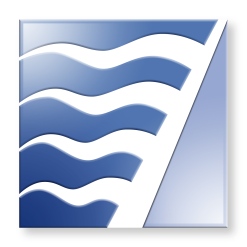 Bay Area Air Quality Management District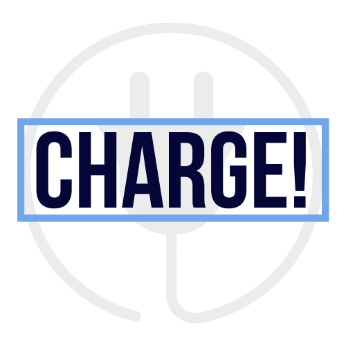 BASE FUNDINGBASE FUNDINGBASE FUNDINGBASE FUNDINGBASE FUNDINGCharging Station Type:Level 1 Level 2 (low) Level 2 (high) DC FastMax. Base Funding per Station:$750$1,500$3,000$18,000Minimum Usage Requirement (over 3 years) per Station* 5,625 kWh11,250 kWh22,500 kWh90,000 kWhPLUS UP FUNDINGCharge! also offers Plus-Up funding, on top of Base funding, for projects who meet one or more of the following:PLUS UP FUNDINGCharge! also offers Plus-Up funding, on top of Base funding, for projects who meet one or more of the following:PLUS UP FUNDINGCharge! also offers Plus-Up funding, on top of Base funding, for projects who meet one or more of the following:PLUS UP FUNDINGCharge! also offers Plus-Up funding, on top of Base funding, for projects who meet one or more of the following:PLUS UP FUNDINGCharge! also offers Plus-Up funding, on top of Base funding, for projects who meet one or more of the following:Dual-port NA$1,000 $1,000 $5,000Dual-port Additional Usage Requirement (over 3 years)NA5,100 kWh5,100 kWh18,000 kWhSolar Power**$1 for every watt of solar capacity newly installed, up to $4,000$1 for every watt of solar capacity newly installed, up to $4,000$1 for every watt of solar capacity newly installed, up to $4,000$1 for every watt of solar capacity newly installed, up to $4,000Transportation Corridor FacilitiesNANANA$7,000Multi-Unit Dwellings**$750$2,000$4,000NACharging Station Type:Level 1 Level 2 (single or dual port)DC Fast(single or dual port)Max. Base Funding per Station:$1,500$8,000$30,000 Minimum Usage Requirement per Station:Increased flexibility:  Usage/utilization in kWh not set by the Air District, but estimated by the Project Sponsor in applicationIncreased flexibility:  Usage/utilization in kWh not set by the Air District, but estimated by the Project Sponsor in applicationIncreased flexibility:  Usage/utilization in kWh not set by the Air District, but estimated by the Project Sponsor in applicationCharging Station Type:Level 1* Level 2 (low)Level 2 (high) DC Fast**Connector Requirement:NEMA 5-15, 5-20 or J1772J1772J1772CHAdeMO or SAE CCSOutput Rating Requirement:1.4 KW3.3 – 6.6 KW6.6+ KW50+ KWEnergy Star Certification Requirement:NoYesYesNoDATEACTIVITYTBDProgram solicitation releasedTBDApplication deadline (solicitation closes)EVALUATION PHASEEVALUATION PHASETBD All projects will be ranked and selected projects awarded Air District notifies applicant about its determination (Notice of Proposed Award) and a proposed Funding Agreement is sent for the Project Sponsor’s signatureApplicants that are not selected for award are notified and provided an explanation of why their project was not selected or found to be ineligible INSTALLATION PHASEINSTALLATION PHASEWithin 12 months of the Funding Agreement being executedAll charging stations must be installed and operatingEvery April 15 and October 15 during the Installation PhaseProject Sponsor submits semi-annual reports to the Air DistrictOPERATION PHASEOPERATION PHASEOperation Phase (minimum 3 years after all charging stations have been installed and are operational)Project Sponsor must maintain and operate the charging stationsAir District may conduct inspections and/or fiscal auditsEvery March 1 during the Operation PhaseProject Sponsor submits annual reports to the Air DistrictRECORDS RETENTIONRECORDS RETENTIONFor 3 years beginning upon completion of the Operation PhaseProject Sponsor must maintain all records, documents, and reports in a centralized locationEvaluation criteriaPossible pointsProject details & implementation planProject scope/ details Partners/ community supportLocation/ facility typePublic accessibility Technology type25Project benefits# of units to be implemented# of units per county and facility typeEstimated emissions reductionsCost-effectivenessCommunity support25PrioritiesProject location: AB617 community, Disadvantaged/ low-income communityMulti-unit dwellings & Types of multi-unit dwellings (affordable, below market rate, etc.)10ReadinessResources availableReadiness for implementationProject timeline15QualificationsApplicant experience/ historyPartners’ roles and experienceLocal/ Green businessMinority Business Enterprises (MBE)/ Women’s Business Enterprises (WBE)10BudgetItemized equipment and infrastructure costCo-funding/ matchCost per port installedTotal funds requested10Application completeness5Total Points Possible100DATEDATEACTIVITYREIMBURSEMENT SCHEDULEREIMBURSEMENT SCHEDULEREIMBURSEMENT SCHEDULEProjects awarded over $1,000,000Within 6 months of the Funding Agreement being executedOperation Phase Reimbursement Request for facilities that have completed installation and are operational, up to 85% of the grant awardProjects awarded over $1,000,000Within 60 days of all equipment installed and operationalOperation Phase Reimbursement Request for facilities that have completed installation and are operational, up to 85% of the grant awardProjects awarded between $10,000 and $1,000,000Within 60 days of all equipment installed and operationalOperation Phase Reimbursement Request for facilities that have completed installation and are operational, up to 85% of the grant awardFor each Operation Phase Reimbursement RequestFor each Operation Phase Reimbursement RequestProject Sponsor submits expenditure report to the Air DistrictAll projectsAfter a minimum of 3 years operation and meeting the usage requirementFinal Reimbursement Request for the remaining 15% of the grant awardOn and Off-Road Heavy-Duty Diesel VehiclesShuttle, Ridesharing, and VanpoolsLocomotivesLight-Duty Vehicles Marine VesselsBikeways and Bike ParkingLower-Emission School BusesAlternative Fuel Vehicles and InfrastructureWest OaklandRichmond-San PabloEast Oakland/ San LeandroEastern San FranciscoPittsburg-Bay PointSan JoseTri-Valley areaVallejoFor more information on AB617, please visit the Community Health Protection Program webpage at https://www.baaqmd.gov/community-health/community-health-protection-programFor more information on AB617, please visit the Community Health Protection Program webpage at https://www.baaqmd.gov/community-health/community-health-protection-programFor more information on AB617, please visit the Community Health Protection Program webpage at https://www.baaqmd.gov/community-health/community-health-protection-programFor more information on AB617, please visit the Community Health Protection Program webpage at https://www.baaqmd.gov/community-health/community-health-protection-program